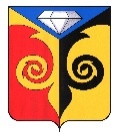 СОВЕТ ДЕПУТАТОВКУСИНСКОГО ГОРОДСКОГО ПОСЕЛЕНИЯЧелябинской областиР Е Ш Е Н И Е от 20.12.2023 г. № 45 г. КусаОб утверждении размера платы за содержание  жилого помещения и расчета долевого участия собственникови арендаторов нежилых помещений на услуги и работы, необходимые для обеспечения надлежащего содержания общего имущества в многоквартирном домеРуководствуясь статьями 156 – 158 Жилищного кодекса Российской Федерации, Федеральным законом от 06.10.2003 № 131 «Об общих принципах организации местного самоуправления в Российской Федерации», Постановлением Правительства Российской Федерации от 03.04.2013  № 290 «О минимальном перечне услуг и работ, необходимых для обеспечения надлежащего содержания общего имущества в многоквартирном доме, и порядке их оказания и выполнения», в соответствии со статьей  18 Устава Кусинского городского поселения, Совет депутатов Кусинского городского поселения   РЕШАЕТ: 1. Установить размер платы за содержание жилого помещения для нанимателей жилых помещений муниципального жилищного фонда; собственников жилых помещений, которые не приняли решение о выборе способа управления многоквартирным домом; собственников помещений в многоквартирном доме, которые на общем собрании не приняли решение об установлении размера платы на 2024 год, согласно Приложениям 1 и 2 к настоящему решению.2. Установить плату за нежилое помещение для собственников и арендаторов нежилых помещений на услуги и работы, необходимые для обеспечения надлежащего содержания общего имущества в многоквартирном доме на 2024 год согласно Приложению 3 к настоящему решению.3. Признать утратившим силу решение Совета депутатов от 21.12.2023 № 48  «Об утверждении размера платы за содержание жилого помещения и расчета долевого участия собственников и арендаторов нежилых помещений на услуги и работы, необходимые для обеспечения надлежащего содержания общего имущества в многоквартирном доме».4.Направить данное решение Главе Кусинского городского поселения для подписания и официального опубликования в газете «Жизнь района» и размещения на сайте Кусинского городского поселения.5.Настоящее решение вступает в силу с 01.01.2024 года. Председатель   Совета депутатовКусинского городского поселения	          	                                                    О.С. ЧаринаПриложение № 1к решению Совета депутатов Кусинского городского поселения от 20.12.2023 г № 45 Приложение № 1Плата за содержание жилого помещения для нанимателей жилых помещений по договорам социального найма и договорам найма жилых помещений муниципального жилищного фонда;плата за содержание жилого помещения для собственников жилых помещений, которые на общем собрании не приняли решение об установлении размера платы за содержание жилого помещенияПримечание:В размере платы за содержание жилого помещения не учтены расходы на обслуживание газового оборудования, на оплату холодной воды, горячей воды, электрической энергии, потребляемые при использовании и содержании общего имущества в многоквартирном доме. Данные расходы определяются управляющими организациями, товариществами собственников жилья, жилищными, жилищно-строительными и иными специализированными потребительскими кооперативами для каждого многоквартирного дома индивидуально в порядке, установленном жилищным законодательством Российской Федерации.   Глава Кусинского городского поселения                                   А.В. Чистяков Приложение № 2к решению Совета депутатов Кусинского городского поселения от 20.12.2023г. № 45 Размер платы за жилое помещение по договору социального найма Глава Кусинского городского поселения                                    А.В. Чистяков  Приложение № 3к решению Совета депутатов Кусинского городского поселения от 20.12.2023г. № 45Расчет долевого участия собственников и арендаторов нежилых помещений на услуги и работы, необходимые для обеспечения надлежащего содержания общего имущества в многоквартирном доме Глава Кусинского городского поселения                                    А.В. Чистяков п/пНаименованиеЕдиница измеренияРазмер платы в многоквартирном домеРазмер платы в многоквартирном доме1)
многоквартирные дома, с электрическими плитамируб./кв. м
13,26№Плата за жилое помещениеруб. за  общей площади2023         20241Плата по договору социального найма0,38п/пНаименованиеЕдиница измеренияРазмер платы в многоквартирном домеРазмер платы в многоквартирном доме1)
многоквартирные дома, с электрическими плитамируб./кв. м
13,26